様式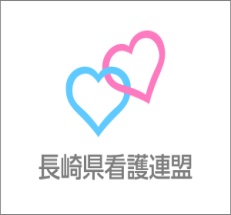 協議事項開催日時　　　　　年　　　月　　　日　　　曜日　（　　：　　）～（　　：　　）名　　称場　　所司　　会　書　　記出席者名